VenessaJoywillMenezesCAREER OBJECTIVELooking forward to pursue a job position in an organization which can help me develop my analytical skills that would best utilize my expertise in the dynamic business environment and therefore add value to my career and help the organization in its growth path.EDUCATION QUALIFICATION Bachelor in computer applications from St. Aloysius College, Mangalore(2013-2016)11th-12th from St Lawrence PU college, MoodubellePROJECTSFinal semester project:“Go hardware”,  for netloungecomputersEXTRACURRICULAR ACTIVITIESWorkshop in “java 2 enterprise edition”Participant in Inter-college sports activitiesParticipant in inter-collage FestsParticipant of cultural programs in college and societyCOMPUTER SKILLSGood knowledge in Microsoft excelGood knowledge in Microsoft Word, Microsoft Outlook, Microsoft PowerPoint and Well conversant with the use of Internet.Programming languages java, PHP, C, C++Operating Systems –windows (XP, Vista, 7,8) MS-DOSWeb designing Languages –HTML, SQL, visual Basics 2008,JSP, CSS, JavaScript. Certified in tally ERP PROFESSIONAL SKILLSTime management/multi-tasking skillProactive problem solver who is good at thinking “out of the box” Proven team player who works well alone, with little or no supervision, or as part of a group Persuasive communicator with strong listening, writing, and verbal skills Interest in creative activities.Quick LearnerStrong language (written/verbal) and communication skillHOBBIES & INTERESTA passion for music, Drawing, Dancing, Craft, innovating on different grounds and blending into diverse cultural backgrounds, gardening, collecting coins & stamps.Interest in creative activities, Persistent, Ability to integrate into team work, Public Speaking.PERSONAL DETAILSDate of Birth		: 09 December 1995Nationality		: IndianMarital Status		: Single Religion		: Roman CatholicLanguages Known	: English, Hindi, Kannada and Konkani.Job Seeker First Name / CV No: 1800642Click to send CV No & get contact details of candidate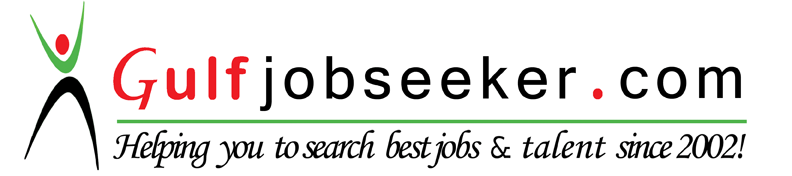 